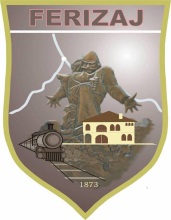 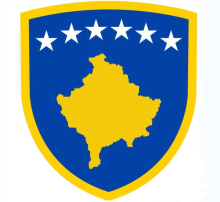     KRYETARI I KOMUNËS				               Tel / Fax: 038/200-46002                                                    MUNICIPAL PRESIDENT					Rr. “Dëshmorët e Kombit” b.b.    PREDSEDNIK OPSTINE			                        E-mail: info.ferizaj@rks-gov.netNa osnovu člana 58 tačka 1. h. Zakona br. 03/L -040 za lokalnu samoupravu, član 51 tačka 2.9, Statuta opštine Uroševac 01 br. 50, od ​​28.06.2013.godine, gradonačelnik opštine donosi:PREDLOG ODLUKEPredlog odluke za javnu raspravu o dopuni i izmeni Uredbe 01 br. 23 od 28.02.2020.godine za određivanje radnog vremena obavljanja delatnosti prema članu 12.4 klasa 47.73 (apoteke) na teritoriji opštine Uroševac.O b r a z l o ž e nj e	Na zahtev Direkcije za zdravstvo i socijalnu zaštitu i Direkcije za ekonomski razvoj i turizam, koji su tražili izmenu Uredbe broj 02 br.23 od 28.02.2022.godine, prema članu 12.4 klasa 47.73 (apoteke) da im se uredi radno vreme u dve sezone.12.4. a. Radno vreme apoteka će biti isto u obe sezone, počevši od 08:00 do 22:00 sata.12.4.b. Vreme dežurstva za apoteke, nedjeljom i za vreme službenih praznika, počinje od 08:00 do 08:00 sati, zaduženo je 10 (deset) apoteka.          12.4.c. Radno vreme noćnog dežurstva apoteka je od 22:00 do 08:00 časova, a dežura 5 (pet) apoteka širom grada. Raspored dežurstva trebaju objaviti apoteke i ustanove primarne zdravstvene zaštite.12.4.d. Raspored dežurstva će izraditi gradske apoteke, u međusobnoj saradnji, za period od godinu dana od dana donošenja ovog pravilnika, koji će se svake godine obnavljati i donositi na usvajanje Direkciji za zdravstvo i socijalnu zaštitu i Direkciji za ekonomski razvoj i turizam.Član 2020.3.6. Sektor (G) Trgovina na veliko i malo, osim apoteka, biće oslobođena plaćanja.Apoteke koje ne poštuju raspored dežurstva kaznit će se prema članu 26 Uredbe 01 br. 23 od 28. februara 2020. godine.Navedena uredba biće dopunjena-izmenjena na osnovu rezultata koji će biti kreiran javnom raspravom.DATA/DATUM/DATE09.02.202401 NR/BR.28/24PËR/ZA/TOSkupština opštinePËRMES/PREKO/RTHROUGHDirektor DZSZ-a i DERT-aKemajl Emini _____________Balton Derguti ____________LËNDA/PREDMET/SUBJECTPredlog-Odluke za javnu raspravu za dopunu izmene Uredbe 01 br.23 od 28.02.2020.